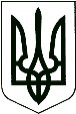 УКРАЇНАОПОРНИЙ НАВЧАЛЬНИЙ ЗАКЛАД «ЗАКЛАД ЗАГАЛЬНОЇ СЕРЕДНЬОЇ ОСВІТИ  І-ІІІ СТУПЕНІВ с.ДОВЖОК ЯМПІЛЬСЬКОГО РАЙОНУ ВІННИЦЬКОЇ ОБЛАСТІ»Н А К АЗ18.03.2020 року							№3- агПро організацію  дистанційного режиму роботи та гнучкого графіка на період карантину     Відповідно до статті 29 Закону України «Про захист населення від інфекційних хвороб», постанови Кабінету Міністрів України постановою від 11.03.2020 № 211 «Про запобігання поширенню коронвірусу COVID-19», з  метою запобігання поширенню коронавірусу COVID-19, наказу МОН №406 від 16.03.2020 р. «Про організаційні заходи для запобігання поширенню коронвірусу COVID-19», листа МОН, ЦК Профспілки працівників освіти і науки № 1/9-162, №02-5/202 від 17.03.2020 р.Н А К А З У Ю : Запровадити з 19.03.2020 до завершення карантину дистанційний режим роботи педагогічних працівників, працівників бухгалтерії, за можливості та режим роботи непедагогічних працівників за гнучким графіком. Забезпечити:інформування здобувачів та працівників освіти щодо заходів профілактики, проявів хвороби та дій у випадку захворювання;проведення у закладі профілактичних та дезінфекційних заходів, щодо запобігання поширенню короновірусу;відтермінування проведення атестації працівників закладу та проведення творчих звітів, засідань атестаційної комісії.3. Упродовж робочого часу, зобов’язати працівників:3.1.виконувати обов’язки, передбачені трудовим договором;3.2.відповідати на дзвінки керівника;3.3. дотримуватися профілактичних заходів під час карантину.4. Заступникам знавчально-виховної роботи: ОНЗ ЗЗСО І-ІІІ ст. с.Довжок Слубській Наталії Іванівні, Горобець Оксані Михайлівні,  філії ЗСО І-ІІ ст.            с. Качківка Нагірняк Наталії Сергіївні, філії ЗСО І-ІІ ст. с. Северинівка Мруг Лілії Анатоліївні:4.1. слідкувати за роботою шкільних сайтів;4.2. надавати методичну допомогу та контролювати роботу педагогічних працівників на період карантину. 5.Педагогічним працівникам:5.1. скласти план роботи на період карантину;5.2.забезпечити виконання освітніх програм шляхом організації освітнього процесу із використанням технологій дистанційного навчання та шляхом ущільнення графіку освітнього процесу;5.3. корегувати навчальні плани, готувати навчальні матеріали (презентації, стенди, плакати), писати конспекти уроків; керувати дистанційним навчанням учнів на платформах: GOOGLE KLAS, Мій клас та ін., перевіряти домашні завдання через електронну пошту, VIBER та ін.6.Призначити відповідальними за перевірку електронної пошти по закладу:секретаря ОНЗ ЗЗСО І-ІІІ ст. с.Довжок Коротинську Тетяну Василівну, завідуючу філії ЗСО І-ІІ ст. с. Качківка Перевознюк Лідію Василівну, завідуючу філії ЗСО І-ІІ ст. с. Северинівка Захарчук Наталію Олександрівну.7. Відповідальними за технічну підтримку дистанційного навчання призначити вчителів інформатики: Чолака В.А., Девдеру М.М., Сакару І.І.8.	Класним керівникам: 8.1. провести додаткові інструктажі та роз’яснення серед учнів та батьків щодо шляхів  розповсюдження захворювання;8.2. довести до відома  батьків про організацію освітнього процесу під час карантину.9.	Організувати  у визначений період чергування в закладах освіти членів адміністрації.10.	Про надзвичайні ситуації, що виникають, терміново інформувати відділ освіти.11.	Коротинській Тетяні Василівні, секретарю закладу, розмістити наказ на сайті школи.12.	Контроль за виконанням даного наказу залишаю за собою. Директор ОНЗ 						А.П.Андрущенко